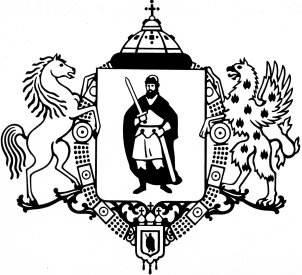 ПРИКАЗО внесении изменения в перечень и коды главных администраторов доходов бюджета города,а также закрепляемые за ними виды доходов 	В связи с обращением управления энергетики и жилищно-коммунального хозяйства администрации города Рязани, руководствуясь статьей 20 Бюджетного кодекса Российской Федерации, Положением о финансово-казначейском управлении администрации города Рязани, утвержденным решением Рязанского городского Совета от 11.02.2008 № 87-III, приказываю:1. Дополнить перечень и коды главных администраторов доходов бюджета города,              а также закрепляемые за ними видов доходов, утвержденные приложением № 3 решения Рязанской городской Думы от 17.12.2020 № 239-III «Об утверждении бюджета города Рязани на 2021 год и на плановый период 2022 и 2023 годов», после строки:новой строкой следующего содержания:			2. Начальнику отдела доходов бюджета финансово-казначейского управления администрации города Рязани Сусляковой Е.В. довести настоящий приказ до главных администраторов доходов бюджета города Рязани, Управления Федерального казначейства по Рязанской области.			3. Отделу развития электронного бюджетного процесса финансово-казначейского управления администрации города Рязани (Дергачев А.В.):			- внести изменения в Справочник кодов бюджетной классификации АС «Бюджет»  для размещения в электронном виде в СУФД;		- разместить настоящий приказ на официальном сайте администрации города Рязани.		4. Настоящий приказ вступает в силу со дня его подписания.	5. Контроль за исполнением настоящего приказа возложить на заместителя начальника управления Лахтикову Э.В.АДМИНИСТРАЦИЯ ГОРОДА РЯЗАНИФинансово-казначейское управление«2»  марта 2021 г.№14 о/д4331 13 02994 04 0000 130Прочие доходы от компенсации затрат бюджетов городских округов4331 14 01040 04 0000 410Доходы от продажи квартир, находящихся                               в собственности городских округов И.о. начальника управления                             А.А. Решоткин